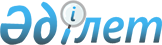 Мәслихаттың 2010 жылғы 24 желтоқсандағы № 388 "Федоров ауданының 2011-2013 жылдарға арналған аудандық бюджеті туралы" шешіміне өзгерістер мен толықтыру енгізу туралы
					
			Күшін жойған
			
			
		
					Қостанай облысы Федоров ауданы мәслихатының 2011 жылғы 26 қазандағы № 497 шешімі. Қостанай облысы Федоров ауданының Әділет басқармасында 2011 жылғы 1 қарашада № 9-20-199 тіркелді. Шешімінің қабылдау мерзімінің өтуіне байланысты қолдану тоқтатылды (Қостанай облысы Федоров ауданы мәслихатының 2012 жылғы 1 қаңтардағы № 02-33/2 хаты)

      Ескерту. Шешімінің қабылдау мерзімінің өтуіне байланысты қолдану тоқтатылды (Қостанай облысы Федоров ауданы мәслихатының 2012.01.10 № 02-33/2 хаты).      Қазақстан Республикасының 2001 жылғы 23 қаңтардағы "Қазақстан Республикасындағы жергілікті мемлекеттік басқару және өзін-өзі басқару туралы" Заңының 6–бабының 1–тармағының 1) тармақшасына сәйкес Федоров аудандық мәслихаты ШЕШТІ:



      1. "Федоров ауданының 2011–2013 жылдарға арналған аудандық бюджеті туралы" мәслихаттың 2010 жылғы 24 желтоқсандағы № 388 шешіміне (нормативтік құқықтық актілерді мемлекеттік тіркеу тізілімінде 9-20-184 нөмірімен тіркелген, 2011 жылғы 27 қаңтарда "Федоровские новости" газетінде жарияланған) мынадай өзгерістер мен толықтыру енгізілсін:



      көрсетілген шешімнің 1–тармағының 1), 2), 4) тармақшалары жаңа редакцияда жазылсын:



      "1) кірістер – 2369710,4 мың теңге, оның ішінде:

      салықтық түсімдер бойынша – 493249,0 мың теңге;

      салықтық емес түсімдер бойынша – 6776 мың теңге;

      негізгі капиталды сатудан түсімдер бойынша – 3803,0 мың теңге;

      ресми трансферттер түсімдері бойынша – 1865882,4 мың теңге;



      2) шығындар – 2359593,9 мың теңге;



      4) қаржы активтерімен операциялар бойынша сальдо – 27300,0 мың теңге, оның ішінде:

      қаржы активтерін сатып алу – 27300,0 мың теңге;";



      көрсетілген шешімнің 3–1 тармағы жаңа редакцияда жазылсын:

      "3–1. 2011 жылға арналған аудандық бюджетте республикалық бюджеттен мынадай мөлшерде ағымдағы нысаналы трансферттер түсімдерінің қарастырылғаны ескерілсін:

      мектепке дейінгі білім беру ұйымдарында мемлекеттік білім беру тапсырысын іске асыруға 78347,0 мың теңге сомасында;

      ауылдық елді мекендердің әлеуметтік сала мамандарын әлеуметтік қолдау шараларын іске асыруға 5932,4 мың теңге сомасында;

      эпизоотияға қарсы іс-шараларды өткізуге 10025,0 мың теңге сомасында;

      ата-анасының қамқорынсыз қалған жетім баланы (жетім-балаларды) күтетін қорғаншыларға (қамқоршыларға) ай сайын ақша қаражатын төлеуге 13003,0 мың теңге сомасында;

      негізгі орта және жалпы орта білім берудің мемлекеттік мекемелеріндегі физика, химия, биология кабинеттерін оқу құралдарымен жарақтандыруға 12291,0 мың теңге сомасында;

      бастауыш, негізгі орта және жалпы орта білім берудің мемлекеттік мекемелерінде лингафондық және мультимедиалық кабинеттерді құруға 16623,0 мың теңге сомасында;

      үйде оқытылатын мүгедек-балаларды жабдықпен, бағдарламалық қамтыммен қамтамасыз етуге 1300,0 мың теңге сомасында.";



      көрсетілген шешімнің 3–3 тармағы жаңа редакцияда жазылсын:

      "3–3. 2011 жылға арналған аудандық бюджетте республикалық бюджеттен нысаналы ағымдағы трансферттер сомалары қарастырылғаны ескерілсін:

      Қостанай облысы Федоров ауданының Федоров селосында мемлекеттік тілде оқытылатын 300 орынға арналған орта мектептің құрылысына 300000,0 мың теңге сомасында;

      "Федоров–Ленино–Вишневый" автожолын қайта жаңғыртуға 200000 мың теңге сомасында.";



      көрсетілген шешімнің 3–6 тармағы жаңа редакцияда жазылсын:

      "3–6. 2011 жылға арналған аудандық бюджетте республикалық бюджеттен бөлінген нысаналы ағымдағы трансферттерді қайтаруға 3585,6 мың теңге сомасында қарастырылғаны ескерілсін.

      2011 жылға арналған аудандық бюджетте облыстық бюджетке, облыстық бюджеттен берілген пайдаланылмаған бюджеттік кредиттерді қайтару 263,3 мың теңге сомасында және республикалық бюджеттен берілген қарыздар бойынша сыйақы және өзге де төлемдер бойынша жергілікті атқарушы органдардың борышын қамту 1,3 мың теңге сомасында қарастырылғаны ескерілсін.";



      көрсетілген шешімнің 3–7 тармағы жаңа редакцияда жазылсын:

      "3–7. 2011 жылға арналған аудандық бюджетте облыстық бюджеттен берілген трансферттер сомаларының түсімі мынадай мөлшерде қарастырылғаны ескерілсін:

      "Қазынашылық-Клиент" жүйесін енгізу үшін компьютерлік және ұйымдастырушылық техниканы сатып алуға 2500,0 мың теңге сомасында;

      Қостанай облысы Федоров ауданы Федоров селосындағы мемлекеттік тілде оқытылатын 300 орынға арналған орта мектептің құрылысына жер учаскесін сатып алуға 1300,0 мың теңге сомасында;

      білім беру мекемелерінің жөндеуіне 5682,0 мың теңге сомасында;

      ұйымдарды материалдық-техникалық қамтамасыз етуге 14385,0 мың теңге сомасында;

      білім беру ұйымдарын ұстауға 16282,0 мың теңге сомасында.";



      көрсетілген шешім мынадай мазмұндағы 3–11 тармағымен толықтырылсын:

      "3–11. Бухгалтерлік есепті орталықтандыруға байланысты, "Федоров ауданының білім бөлімі" мемлекеттік мекемесінің бюджеттік бағдарламалар әкімшісінің бағынышты ведомствосына кассалық шығындарды тасымалдау жүргізілсін.";



      көрсетілген шешімнің 4–тармағы жаңа редакцияда жазылсын:

      "4. Федоров ауданының 2011 жылға арналған жергілікті атқарушы органының резерві 9112,0 мың теңге сомасында бекітілсін.";



      көрсетілген шешімнің 1-қосымшасы осы шешімнің қосымшасына сәйкес жаңа редакцияда жазылсын.



      2. Осы шешім 2011 жылғы 1 қаңтардан бастап қолданысқа енгізіледі.      Кезектен тыс сессияның төрайымы            О. Ковалева      Аудандық мәслихаттың хатшысы               С. Сералинова      КЕЛІСІЛДІ      "Федоров ауданының экономика

      және қаржы бөлімі" мемлекеттік

      мекемесінің бастығы

      ____________ В. Гринак

Мәслихаттың            

2011 жылғы 26 қазан № 497    

шешіміне қосымша         Мәслихаттың            

2010 жылғы 24 желтоқсан № 388  

шешіміне 1-қосымша         Федоров ауданының 2011 жылға арналған аудандық бюджеті
					© 2012. Қазақстан Республикасы Әділет министрлігінің «Қазақстан Республикасының Заңнама және құқықтық ақпарат институты» ШЖҚ РМК
				СанатыСанатыСанатыСанатыСанатыСомасы,

мың теңгеСыныбыСыныбыСыныбыСыныбыСомасы,

мың теңгеКіші сыныпКіші сыныпКіші сыныпСомасы,

мың теңгеЕрекшелігіЕрекшелігіСомасы,

мың теңгеАтауыСомасы,

мың теңгеIКірістер2369710,4100000Салықтық түсімдер493249101000Табыс салығы254016101200Жеке табыс салығы254016103000Әлеуметтік салық128881103100Әлеуметтік салық128881104000Меншікке салынатын салықтар90682104100Мүлікке салынатын салықтар26270104300Жер салығы10916104400Көлік құралдарына салынатын салық34113104500Бірыңғай жер салығы19383105000Тауарларға, жұмыстарға және

қызметтерге салынатын ішкі

салықтар16664,2105200Акциздер3102105300Табиғи және басқа да ресурстарды

пайдаланғаны үшін түсетін түсімдер6230105400Кәсіпкерлік және кәсіби қызметті

жүргізгені үшін алынатын алымдар7309,5105500Ойын бизнесіне салық22,7108000Уәкілдік берілген мемлекеттік

органдардың немесе лауазымды

тұлғалардың заңдық мәні бар

іс-кимылдар жасағаны үшін және

(немесе) құжаттарды бергені үшін

алынатын міндетті төлем3005,8108100Мемлекеттік баж3005,8200000Салықтық емес түсiмдер6776201000Мемлекеттік меншіктен түсетiн

кiрiстер3012201000Мемлекеттік меншіктен түсетiн

кiрiстер3012201100Мемлекеттік кәсіпорындардың таза

кірісі бөлігінің түсімдері359201500Мемлекет меншігіндегі мүлікті

жалға беруден түсетін кірістер2653202000Мемлекеттік бюджеттен

қаржыландырылатын мемлекеттік

мекемелердің тауарларды

(жұмыстарды, қызметтерді)

өткізуінен түсетін түсімдер6202100Мемлекеттік бюджеттен

қаржыландырылатын мемлекеттік

мекемелердің тауарларды

(жұмыстарды, қызметтерді)

өткізуінен түсетін түсімдер6204000Мемлекеттік бюджеттен

қаржыландырылатын, сондай-ақ

Қазақстан Республикасы Ұлттық

Банкінің бюджетінен (шығыстар

сметасынан) ұсталатын және

қаржыландырылатын мемлекеттік

мекемелер салатын айыппұлдар,

өсімпұлдар, санкциялар, өндіріп

алулар58204100Мұнай секторы ұйымдарынан түсетін

түсімдерді қоспағанда, мемлекеттік

бюджеттен қаржыландырылатын,

сондай-ақ Қазақстан Республикасы

Ұлттық Банкінің бюджетінен

(шығыстар сметасынан) ұсталатын

және қаржыландырылатын мемлекеттік

мекемелер салатын айыппұлдар,

өсімпұлдар, санкциялар, өндіріп

алулар58206000Басқа да салықтық емес түсімдер3700206100Басқа да салықтық емес түсімдер3700300000Негізгі капиталды сатудан түсетін

түсімдер3803301000Мемлекеттік мекемелерге бекітілген

мемлекеттік мүлікті сату2496301100Мемлекеттік мекемелерге бекітілген

мемлекеттік мүлікті сату2496303000Жердi және материалдық емес

активтердi сату1307303100Жерді сату1307400000Трансферттердің түсімдері1865882,4402000Мемлекеттiк басқарудың жоғары

тұрған органдарынан түсетiн

трансферттер1865882,4402200Облыстық бюджеттен түсетiн

трансферттер1865882,4Функционалдық топФункционалдық топФункционалдық топФункционалдық топФункционалдық топСома,

мың тенгеКіші функцоналдық топКіші функцоналдық топКіші функцоналдық топКіші функцоналдық топСома,

мың тенгеБюджеттік бағдарламалар әкiмгерiБюджеттік бағдарламалар әкiмгерiБюджеттік бағдарламалар әкiмгерiСома,

мың тенгеБағдарламаБағдарламаСома,

мың тенгеАТАУЫСома,

мың тенгеIIШығындар2359593,901Жалпы сипаттағы мемлекеттiк

қызметтер179808,91Мемлекеттiк басқарудың жалпы

функцияларын орындайтын өкiлдi,

атқарушы және басқа органдар162565,6112Аудан (облыстық маңызы бар

қала) мәслихатының аппараты11030,8001Аудан (облыстық маңызы бар

қала) мәслихатының қызметін

қамтамасыз ету жөніндегі

қызметтер11030,8122Аудан (облыстық маңызы бар

қала) әкімінің аппараты45667,5001Аудан (облыстық маңызы бар

қала) әкімінің қызметін

қамтамасыз ету жөніндегі

қызметтер)43676,7003Мемлекеттік органдардың күрделі

шығыстары1990,8123Қаладағы аудан, аудандық маңызы

бар қала, кент, ауыл (село),

ауылдық (селолық) округ

әкімінің аппараты105867,3001Қаладағы аудан, аудандық

маңызы бар қаланың, кент,

ауыл (село), ауылдық (селолық)

округ әкімінің қызметін

қамтамасыз ету жөніндегі

қызметтер105330,3022Мемлекеттік органдардың күрделі

шығыстары5372Қаржылық қызмет602,7459Ауданның (облыстық маңызы бар

қаланың) экономика және қаржы

бөлімі602,7004Біржолғы талондарды беру

жөніндегі жұмысты және біржолғы

талондарды іске асырудан

сомаларды жинаудың толықтығын

қамтамасыз етуді ұйымдастыру419011Коммуналдық меншікке түскен

мүлікті есепке алу, сақтау,

бағалау және сату183,79Жалпы сипаттағы өзге де

мемлекеттiк қызметтер16640,6459Ауданның (облыстық маңызы бар

қаланың) экономика және қаржы

бөлімі16640,6001Экономикалық саясатты,

қалыптастыру мен дамыту,

мемлекеттік жоспарлау ауданның

(облыстық маңызы бар қаланың)

бюджеттік атқару және

коммуналдық меншігін басқару

саласындағы мемлекеттік

саясатты іске асыру жөніндегі

қызметтер16530,8015Мемлекеттік органдардың күрделі

шығыстары109,802Қорғаныс16891Әскери мұқтаждар1689122Аудан (облыстық маңызы бар

қала) әкімінің аппараты1689005Жалпыға бірдей әскери міндетті

атқару шеңберіндегі іс-шаралар168904Бiлiм беру16081381Мектепке дейiнгi тәрбие және

оқыту88851,4464Ауданның (облыстық маңызы бар

қаланың) білім бөлімі88851,4009Мектепке дейінгі тәрбие

ұйымдарының қызметін қамтамасыз

ету79724,4021Мектеп мұғалімдеріне және

мектепке дейінгі ұйымдардың

тәрбиешілеріне біліктілік

санаты үшін қосымша ақы көлемін

ұлғайту91272Бастауыш, негізгі орта және

жалпы орта білім беру1171287,8123Қаладағы аудан, аудандық маңызы

бар қала, кент, ауыл (село),

ауылдық (селолық) округ

әкімінің аппараты17859,5005Ауылдық (селолық) жерлерде

балаларды мектепке дейін тегін

алып баруды және кері алып

келуді ұйымдастыру17859,5464Ауданның (облыстық маңызы бар

қаланың) білім бөлімі1152505,6003Жалпы білім беру1133074,1006Балаларға қосымша білім беру19431,59Бiлiм беру саласындағы өзге де

қызметтер348921,5464Ауданның (облыстық маңызы бар

қаланың) білім бөлімі35655,5001Жергілікті деңгейде білім беру

саласындағы мемлекеттік

саясатты іске асыру жөніндегі

қызметтер10753,5005Ауданның (облыстық маңызы бар

қаланың) мемлекеттiк бiлiм беру

мекемелер үшiн оқулықтар мен

оқу-әдiстемелiк кешендерді

сатып алу және жеткiзу10599015Жетім баланы (жетім балаларды)

және ата-аналарының қамқорынсыз

алған баланы (балаларды)

күтіп-ұстауға асыраушыларына ай

сайынғы ақшалай қаражат

төлемдері13003020Үйде оқытылатын мүгедек

балаларды жабдықпен,

бағдарламалық қамтыммен

қамтамасыз ету1300466Ауданның (облыстық маңызы бар

қаланың) сәулет, қала құрылысы

және құрылыс бөлімі313266037Білім беру объектілерін салу

және реконструкциялау31326606Әлеуметтiк көмек және

әлеуметтiк қамсыздандыру76421,72Әлеуметтiк көмек63595,2451Ауданның (облыстық маңызы бар

қаланың) жұмыспен қамту және

әлеуметтік бағдарламалар бөлімі63595,2002Еңбекпен қамту бағдарламасы8812,7005Мемлекеттік атаулы әлеуметтік

көмек1337,7006Тұрғын үй көмегі3074007Жергілікті өкілетті органдардың

шешімі бойынша мұқтаж

азаматтардың жекелеген

топтарына әлеуметтік көмек6171,8010Үйден тәрбиеленіп оқытылатын

мүгедек балаларды материалдық

қамтамасыз ету153,3014Мұқтаж азаматтарға үйде

әлеуметтік көмек көрсету1304501618 жасқа дейіні балаларға

мемлекеттік жәрдемақылар22209017Мүгедектерді оңалту жеке

бағдарламасына сәйкес, мұқтаж

мүгедектерді міндетті

гигиеналық құралдарымен

қамтамасыз етуге және ымдау

тілі мамандарының, жеке

көмекшілердің қызмет көрсету2374,7023Жұмыспен қамту орталықтарының

қызметін қамтамасыз ету64179Әлеуметтiк көмек және

әлеуметтiк қамтамасыз ету

салаларындағы өзге де қызметтер12826,5451Ауданның (облыстық маңызы бар

қаланың) жұмыспен қамту және

әлеуметтік бағдарламалар бөлімі12826,5001Жергілікті деңгейде халық үшін

әлеуметтік бағдарламаларды

жұмыспен қамтуды қамтамасыз

етуді іске асыру саласындағы

мемлекеттік саясатты іске асыру

жөніндегі қызметтер12401011Жәрдемақыларды және басқа да

әлеуметтік төлемдерді есептеу,

төлеу мен жеткізу бойынша

қызметтерге ақы төлеу321021Мемлекеттік органдардың күрделі

шығыстары104,507Тұрғын үй-коммуналдық

шаруашылық63258,31Тұрғын үй шаруашылығы24969,5458Ауданның (облыстық маңызы бар

қаланың) тұрғын үй-коммуналдық

шаруашылығы, жолаушылар көлігі

және автомобиль жолдары бөлімі4950002Мемлекеттiк қажеттiлiктер үшiн

жер учаскелерiн алып қою, соның

iшiнде сатып алу жолымен алып

қою және осыған байланысты

жылжымайтын мүлiктi иелiктен

айыру1300004Азаматтардың жекелеген

санаттарын тұрғын үймен

қамтамасыз ету3650466Ауданның (облыстық маңызы бар

қаланың) сәулет, қала құрылысы

және құрылыс бөлімі20019,5003Мемлекеттік коммуналдық тұрғын

үй қорының тұрғын үй құрылысы20019,53Елді мекендерді көркейту38288,8123Қаладағы аудан, аудандық маңызы

бар қала, кент, ауыл (село),

ауылдық (селолық) округ

әкімінің аппараты37196,8008Елді мекендерде көшелерді

жарықтандыру15177,3009Елді мекендердің санитариясын

қамтамасыз ету2286010Жерлеу орындарын күтіп-ұстау

және туысы жоқ адамдарды жерлеу197,5011Елді мекендерді абаттандыру мен

көгалдандыру19536458Ауданның (облыстық маңызы бар

қаланың) тұрғын үй-коммуналдық

шаруашылығы, жолаушылар көлігі

және автомобиль жолдары бөлімі1092018Елді мекендерді абаттандыру

және көгалдандыру109208Мәдениет, спорт, туризм және

ақпараттық кеңістiк104791,61Мәдениет саласындағы қызмет55445455Ауданның (облыстық маңызы бар

қаланың) мәдениет және тілдерді

дамыту бөлімі55445003Мәдени-демалыс жұмысын қолдау554452Спорт3228465Ауданның (облыстық маңызы бар

қаланың) Дене шынықтыру және

спорт бөлімі3228006Аудандық (облыстық маңызы бар

қалалық) деңгейде спорттық

жарыстар өткiзу794007Әртүрлi спорт түрлерi бойынша

аудан (облыстық маңызы бар

қала) құрама командаларының

мүшелерiн дайындау және олардың

облыстық спорт жарыстарына

қатысуы24343Ақпараттық кеңiстiк28266455Ауданның (облыстық маңызы бар

қаланың) мәдениет және тілдерді

дамыту бөлімі25306006Аудандық (қалалық)

кiтапханалардың жұмыс iстеуi24646007Мемлекеттік тілді және

Қазақстан халықтарының басқа да

тілдерін дамыту660456Ауданның (облыстық маңызы бар

қаланың) ішкі саясат бөлімі2960002Газеттер мен журналдар арқылы

мемлекеттік ақпараттық саясат

жүргізу жөніндегі қызметтер2000005Телерадио хабарларын тарату

арқылы мемлекеттiк ақпараттық

саясатты жүргізу жөніндегі

қызметтер9609Мәдениет, спорт, туризм және

ақпараттық кеңiстiктi

ұйымдастыру жөнiндегi өзге де

қызметтер17852,6455Ауданның (облыстық маңызы бар

қаланың) мәдениет және тілдерді

дамыту бөлімі5945,4001Жергілікті деңгейде тілдерді

және мәдениетті дамыту

саласындағы мемлекеттік

саясатты іске асыру жөніндегі

қызметтер5875,4010Мемлекеттік органдардың күрделі

шығыстары70456Ауданның (облыстық маңызы бар

қаланың) ішкі саясат бөлімі7010,5001Жергілікті деңгейде ақпарат,

мемлекеттілікті нығайту және

азаматтардың әлеуметтік

сенімділігін қалыптастыру

саласында мемлекеттік саясатты

іске асыру жөніндегі қызметтер5481,5003Жастар саясаты саласындағы

өңірлік бағдарламаларды iске

асыру1369006Мемлекеттік органдардың күрделі

шығыстары160465Ауданның (облыстық маңызы бар

қаланың) Дене шынықтыру және

спорт бөлімі4896,7001Жергілікті деңгейде дене

шынықтыру және спорт

саласындағы мемлекеттік

саясатты іске асыру жөніндегі

қызметтер3830004Мемлекеттік органдардың күрделі

шығыстары1066,710Ауыл, су, орман, балық

шаруашылығы, ерекше қорғалатын

табиғи аумақтар, қоршаған

ортаны және жануарлар дүниесін

қорғау, жер қатынастары31614,41Ауыл шаруашылығы5932,4475Ауданның (облыстық маңызы бар

қаланың) кәсіпкерлік, ауыл

шаруашылығы және ветеринария

бөлімі5932,4099Республикалық бюджеттен

бөлінген нысаналы трансферттер

есебінен ауылдық елді мекендер

саласының мамандарын әлеуметтік

қолдау шараларын іске асыру5932,42Су шаруашылығы9600466Ауданның (облыстық маңызы бар

қаланың) сәулет, қала құрылысы

және құрылыс бөлімі9600012Сумен жабдықтау жүйесін дамыту96006Жер қатынастары6057463Ауданның (облыстық маңызы бар

қаланың) жер қатынастары бөлімі6057001Аудан (облыстық маңызы бар

қала) аумағында жер

қатынастарын реттеу саласындағы

мемлекеттік саясатты іске асыру

жөніндегі қызметтер60579Ауыл, су, орман, балық

шаруашылығы және қоршаған

ортаны қорғау мен жер

қатынастары саласындағы өзге де

қызметтер10025475Ауданның (облыстық маңызы бар

қаланың) кәсіпкерлік, ауыл

шаруашылығы және ветеринария

бөлімі10025013Эпизоотияға қарсы іс-шараларды

жүргізу1002511Өнеркәсіп, сәулет, қала

құрылысы және құрылыс қызметі61502Сәулет, қала құрылысы және

құрылыс қызметі6150466Ауданның (облыстық маңызы бар

қаланың) сәулет, қала құрылысы

және құрылыс бөлімі6150001Құрылыс, облыс қалаларының,

аудандарының және елді

мекендерінің сәулеттік бейнесін

жақсарту саласындағы

мемлекеттік саясатты іске асыру

және ауданның (облыстық маңызы

бар қаланың) аумағын оңтайлы

және тиімді қала құрылыстық

игеруді қамтамасыз ету

жөніндегі қызметтер5980015Мемлекеттік органдардың күрделі

шығыстары17012Көлiк және коммуникация252147,91Автомобиль көлiгi252147,9123Қаладағы аудан, аудандық маңызы

бар қала, кент, ауыл (село),

ауылдық (селолық) округ

әкімінің аппараты6176,9013Аудандық маңызы бар қалаларда,

кенттерде, ауылдарда

(селоларда), ауылдық (селолық)

округтерде автомобиль

жолдарының жұмыс істеуін

қамтамасыз ету6176,9458Ауданның (облыстық маңызы бар

қаланың) тұрғын үй-коммуналдық

шаруашылығы, жолаушылар көлігі

және автомобиль жолдары бөлімі245971022Көлік инфрақұрылымын дамыту200000023Автомобиль жолдарының жұмыс

істеуін қамтамасыз ету4597113Басқалар31062,29Басқалар31062,2451Ауданның (облыстық маңызы бар

қаланың) жұмыспен қамту және

әлеуметтік бағдарламалар бөлімі780022"Бизнестің жол картасы – 2020"

бағдарламасы шеңберінде жеке

кәсіпкерлікті қолдау780458Ауданның (облыстық маңызы бар

қаланың) тұрғын үй-коммуналдық

шаруашылығы, жолаушылар көлігі

және автомобиль жолдары бөлімі6969,8001Жергілікті деңгейде тұрғын

үй-коммуналдық шаруашылығы,

жолаушылар көлігі және

автомобиль жолдары саласындағы

мемлекеттік саясатты іске асыру

жөніндегі қызметтер6969,8475Ауданның (облыстық маңызы бар

қаланың) кәсіпкерлік, ауыл

шаруашылығы және ветеринария

бөлімі14200,4001Жергілікті деңгейде

кәсіпкерлікті, өнеркәсіп, ауыл

шаруашылығы және ветеринария

саласындағы мемлекеттік

саясатты іске асыру жөніндегі

қызметтер14200,4459Ауданның (облыстық маңызы бар

қаланың) экономика және қаржы

бөлімі9112012Ауданның (облыстық маңызы бар

қаланың) жергілікті атқарушы

органының резерві911214Борышқа қызмет көрсету1,31Борышқа қызмет көрсету1,3459Ауданның (облыстық маңызы бар

қаланың) экономика және қаржы

бөлімі1,3Жергілікті атқарушы органдардың

облыстық бюджеттен қарыздар

бойынша сыйақылар мен өзге де

төлемдерді төлеу бойынша

борышына қызмет көрсету1,315Трансферттер4510,61Трансферттер4510,6459Ауданның (облыстық маңызы бар

қаланың) экономика және қаржы

бөлімі4510,6006Нысаналы пайдаланылмаған (толық

пайдаланылмаған) трансферттерді

қайтару3585,6024Мемлекеттік органдардың

функцияларын мемлекеттік

басқарудың төмен тұрған

деңгейлерінен жоғарғы

деңгейлерге беруге байланысты

жоғары тұрған бюджеттерге

берілетін ағымдағы нысаналы

трансферттер925IIIТаза бюджеттік кредит беру3424310Ауыл, су, орман, балық

шаруашылығы, ерекше қорғалатын

табиғи аумақтар, қоршаған

ортаны және жануарлар дүниесін

қорғау, жер қатынастары356081Ауыл шаруашылығы35608475Ауданның (облыстық маңызы бар

қаланың) кәсіпкерлік, ауыл

шаруашылығы және ветеринария

бөлімі35608009Республикалық бюджеттен

бөлінген нысаналы

трансферттердің есебінен

ауылдық елді мекендердің

әлеуметтік сала мамандарын

әлеуметтік қолдау шараларын

іске асыруға арналған бюджеттік

кредиттер356085Бюджеттік кредиттерді өтеу136501Бюджеттік кредиттерді өтеу13651Мемлекеттік бюджеттен берілген

бюджеттік кредиттерді өтеу136513Жергілікті бюджеттен жеке

тұлғаларға берілген бюджеттік

кредиттерді өтеу1365ІVҚаржы активтерімен жасалатын

операциялар бойынша сальдо27300Қаржылық активтерді сатып алу2730013Басқалар273009Басқалар27300458Ауданның тұрғын үй-коммуналдық

шаруашылығы, жолаушылар көлігі

және автомобиль жолдары бөлімі

(қалалық облыстық манызы)22000Заңды тұлғалардың жарғылық

капиталын қалыптастыру және

ұлғайту22000459Ауданның (облыстық маңызы бар

қаланың) экономика және қаржы

бөлімі5300Заңды тұлғалардың жарғылық

капиталын қалыптастыру және

ұлғайту5300VТапшылық (-) профицит (+)-51426,5VІТапшылықты қаржыландыру

(профицитті пайдалану)51426,57Займдардың түсімдері3560801Мемлекеттік ішкі займдар356082Займ шарттары3560803Ауданның (облыстық маңызы бар

қаланың) жергілікті атқарушы

органы алатын займдар3560816Займдарды өтеу1628,31Займдарды өтеу1628,3459Ауданның (облыстық маңызы бар

қаланың) экономика және қаржы

бөлімі1628,3005Жергілікті атқарушы органның

жоғары тұрған бюджет алдындағы

қарызын өтеу1365Жергілікті бюджеттен берген,

пайдаламаған бюджеттік

несиелерді қайтарылу263,38Бюджет қаражатының қолданылатын

қалдықтары17446,801Бюджет қаражатының қалдықтары17446,81Бюджет қаражатының бос

қалдықтары17446,801Бюджет қаражатының бос

қалдықтары17446,8